Задание для обучающихся с применением дистанционных образовательных технологий и электронного обучения Дата  23.03.21.  Группа  Т-20Учебная дисциплина       Человек и общество              Тема занятия.  Урок №  50   Форма урока   Практическое        ОСНОВНЫЕ ДОХОДЫ И РАСХОДЫ СЕМЬИ    Содержание занятия     Новый материал                      Задания        1.  ПРОЧИТАЙТЕ текст                        Нажить много денег – храбрость; сохранить их – мудрость,                                                                   а умело расходовать – искусство.  (Б.Авербах)  1. Бюджет в переводе с английского означает «мешок». В XVI – XVII при утверждении выплат министр финансов открывал портфель, в котором хранилась бумага с соответствующим законопроектом. Это действие условно называлось открытием бюджета. Сейчас в «Хрестоматии по экономической теории» Е.Ф.Борисова мы можем прочитать, что БЮДЖЕТ – финансовый план, таблица доходов и расходов, которая характеризует их величину и структуру за определенный период времени.Рассчитывая свой бюджет, мы сравниваем наши доходы и расходы. Бюджет = Доходы – Расходы    В   экономическом словаре Г.М.Евменова даются определения.Доход – получаемая часть денежных средств.Расход – часть денежных средств, которая тратится (расходуется).2. Рассмотрите схему. Подпишите стрелки, указав, из чего складывается семейный бюджет(в тетради)        ДОХОДЫ                     БЮДЖЕТ                        РАСХОДЫ     Главная задача, которую может решить семья с помощью грамотно составленного бюджета, - это выявление соотношения между доходами и расходами. Бюджет может «сигнализировать» о наступающем денежном дефиците за счет перерасхода денег по отдельным статьям. Значит, нужно принимать конкретные меры. 3. Давайте рассмотрим, каким может быть семейный бюджет?  (Запишите) 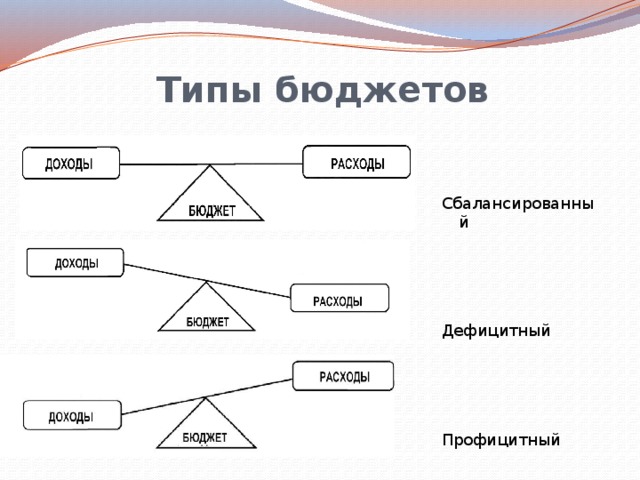 Бюджет домашнего хозяйства - баланс фактических доходов и 
    расходов домашнего хозяйства за определенный период времени. 

   Доходная часть бюджета домашнего хозяйства:
   - оплата труда;
   - доходы от предпринимательской и иной деятельности; 
   - пенсии, стипендии, пособия, дивиденды, проценты;
   - доходы от собственности, рента, доходы от личного подсобного хозяйства и др. 

  Расходная часть бюджета: 
  - покупка продовольственных и непродовольственных товаров;
  - оплата жилищно-коммунальных услуг;
  - оплата услуг культурно - бытового назначения;
  - оплата услуг транспорта;
  - расходы, связанные с ведением личного подсобного хозяйства;
  - налоги и др. Номинальный доход - количество денег, полученное отдельными лицами в течение определенного периода, также он характеризует уровень денежных доходов независимо от налогообложения. Располагаемый доход - доход, который может быть использован на личное потребление и личные сбережения   Реальный доход - представляет собой количество товаров и услуг, которое можно купить на располагаемый    доход в течение определенного периода, т.е. с поправкой на изменение уровня цен . Планирование семейного бюджета - это прогнозирование изменений доходов и расходов семьи на предстоящий период, определение организационно-экономических и финансовых мер по сбалансированности доходов и расходов, получению и эффективному использованию семейных накоплений Планирование семейного бюджета осуществляется в порядке: 
   1) прогнозирование доходов семьи;
   2) прогнозирование расходов семьи;
   3) сопоставление предстоящих доходов и расходов;
   4) определение и распределение ожидаемых семейных накоплений.

       Текущее планирование - это составление семейного бюджета на предстоящие месяц, квартал, полугодие,        Перспективное планирование – составление семейного бюджета на предстоящие несколько лет. Сбереже́ния — часть полученного за некоторый период дохода, не потраченная на текущее потребление, а сохраненная и вложенная для использования в будущем. Понятие сбережений может применяться и к отдельным экономическим агентам (индивидуумам, домохозяйствам, фирмам), и к экономике в целом. Сбережения, сделанные в целом в стране за некоторый период, называют национальными сбережениями. В зависимости от того, кем они были сделаны, различают частные и государственные сбережения. Частные сбережения могут быть сделаны как домохозяйствами, так и фирмами. Основная масса сбережений приходится на сбережения домохозяйств, которые также называют личными сбережениями. Они являются источником инвестиций в экономике. Личные сбережения — часть полученного за некоторый период личного (семейного) дохода, не потраченная на текущее потребление, а сохраненная и вложенная для использования в будущем.Сбережения являются одной из важных статей личного (семейного) бюджета. Мотивы сбереженийСбережение части получаемых доходов связано со следующими мотивами:сбережение временных доходов;сбережения на черный день и на старость;приобретение товаров длительного пользования;передача сбережений детям.Рациональность сбережений вытекает из гипотез жизненного цикла и перманентного дохода. Согласно гипотезе жизненного цикла рациональный потребитель стремится сберегать в течение всего периода трудоспособности, чтобы поддерживать потребление после выхода на пенсию. Гипотеза перманентного дохода говорит о том, что рациональный потребитель стремиться поддерживать постоянный уровень потребления, избегая сильных колебаний. Для этого ему необходимо сберегать некоторую часть дохода для того, чтобы иметь иметь возможность поддерживать потребление в течение жизни в случае временного снижения доходы. Временные доходы оптимально сберегать, а не тратить на потребление, так как на них нельзя будет рассчитывать в будущем. Временные дополнительные доходы можно потратить и на погашение кредитов, поскольку низкая долговая нагрузка также снижает неблагоприятные последствия, связанные с потерей заработка, болезнью, выходом на пенсию и другими обстоятельствами. В популярной практической литературе, посвященной личным финансам есть разные подходы к формированию личных сбережений.Сначала заплати себе — финансовый принцип, впервые популяризованный американским писателем Наполеоном Хиллом в его книге «Думай и богатей», согласно которому в первую очередь личные доходы следует откладывать на будущее ― то есть платить самому себе[2].Метод «50-20-30» — финансовый принцип, согласно которому 50% дохода должно уходить на повседневные расходы (оплату жилья, транспорта, продуктов и т.д.); 20% должно сберегаться; 30% можно тратить на развлечения.ЗАДАНИЕ: запишите  14 основных понятий   в тетрадь  и выполните задания в тексте.Форма отчета Отчет по заданию вышлите в едином документе в формате MS Word., фото из тетради.Срок выполнения задания  23.03.21.Получатель отчета.   Выполните задания и отправьте на электронную почту lik 1506 @ yandex.ru  с указанием Ф.И. группы, 50 в  документе то же.